Youssef 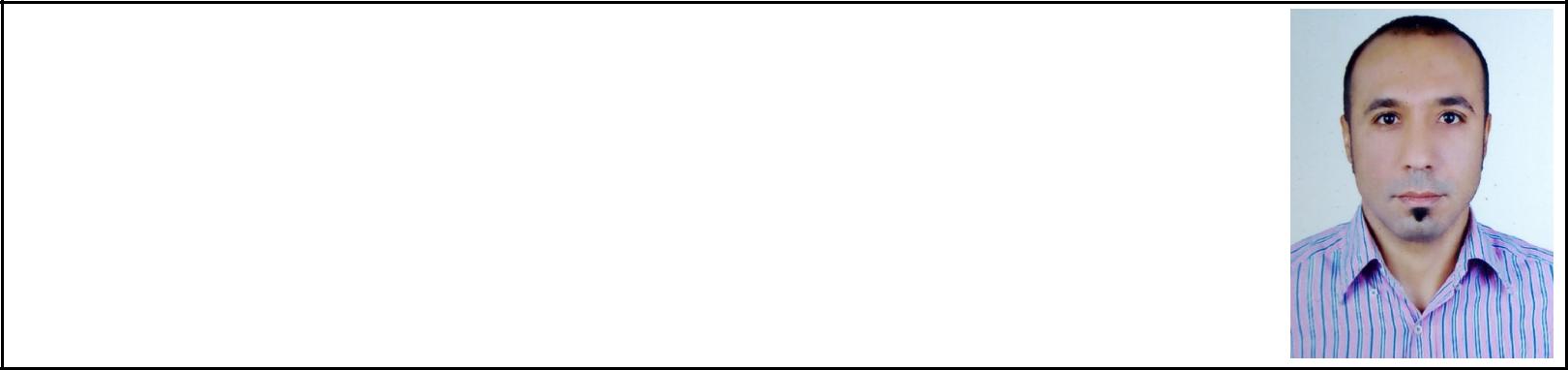 Date&place of birth : 1/7/1974 Casablanca Email: Youssef.370746@2freemail.com Visa Status : Visit visaEMPLOYMENT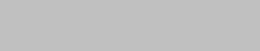 September 2014 – 2017Manager - Dream-caféCasablanca, MoroccoResponsibilities	AchievementsMake sure operation is smooth. Provide trainings for waiters in coffee making and customer service techniques. Managing wastage and cost Managing inventory and all related tasks Improving staff efficiency Promoting coffee making techniques resulting in better coffee drinks Reducing wastages through proper ordering Controlling costs and achieving conytribution March 2013 – June 2014Coffee section Manager - Cuma Pies CaféCooma NSW, AustraliaResponsibilities	AchievementsPreparing and serving drinks as per the outlet standard Maintaining coffee machine and all related equipment General Stock ordering Performing section inventory Improving coffee quality and service speed Increase coffee sales Serving all customer in peak hours without losing any and without risking drinks quality 1March 2010 to June 2012Outlet Manager - Café Nero – www.caffenero.com - Abu Dhabi - UNITED ARAB EMIRATESResponsibilities	AchievementsEnsuring outlet operations and brand guidelines are adhered to as required by the company and franchise standards Overseeing system transactions and controlling voiding system, opening and cash out procedure, system reconciliation and daily banking procedure Prepare monthly sales reports, weekly profit and loss statements and provide relevant feedback and suggestions to the Area Manager to maximize operational efficiency Seek new opportunities to drive and create additional sales Perfect management of stock levels to ensure smooth running of operations to cater to customer demands Maintain hygiene standards and monitor regular quality checks for the outlet Organize staffing requirements to ensure the right caliber and mixture of staff is selected to meet company objectives. Also manage staff schedules to ensure optimum staffing at all times Communicate effectively with the team, passing on all relevant information at the appropriate time Guide, instruct, develop and motivate staff to achieve their objectives, work to their optimum potential and ensure effective performance Minimizing transaction voids and maintaining safe cash management Superior customer service with the flow on effect of maintaining and increasing and number of regular customers Outlet quarterly awards in cost control and waste management Follow up on local surroundings and increase sales opportunities by creating office deliveries Reducing inventory gaps through comprehensive understanding of materials control system First store in second cupping sales Increased store sales by 20% based on like-for-like sales Good follow up on succession planning and staff development, resulting in a promotion of 2 Baristas to Shift Leaders, and 2 Shift Leaders to Assistant Manager positions Passing Café Nero Brand Audit in Health and Safety, Financial and coffee standards Passing Coffee Maestro test as per Café Nero Standard 2May 2006 to June 2009Outlet Manager - Costa Coffee- www.costacoffee.aeAbu Dhabi - UNITED ARAB EMIRATESResponsibilities	AchievementsLeading the team to accomplish the brand vision Training staff on coffee preparation and leading by example Team arrangement as per performance and level of business Team update on latest emails and changes either in products or service Focus on succession planning and staff development Decrease transaction voids through efficient upselling skills and menu knowledge Control coffee,food margins and wastage Ensure all customers are satisfied with service and product Costa standard to be followed without fail all the time including peak hours Ensure mystery shopper results are always positive and reflecting the good experience offered to customers Effective succession planning and people development resulting in promotion of three supervisors from lead Barista position Increase in team awareness about sales opportunities and customer satisfaction which increased sales by 50% and advancing the outlet type from medium to high volume store Good analysis of profit and loss sheets resulting in elevated bottom line Building international Costa Café standard to a higher level by passing Costa health and safety and financial audits Achieving good mystery shopper results Attaining external catering opportunities – Etisalat Abu Dhabi Catering Perfect control of finished product wastage through good inventory management 3August 2003 to April 2005Waiter - Sofitel City Centre Hotel & Residence - www.accorhotels.comDubai - UNITED ARAB EMIRATESResponsibilitiesProviding excellent customer service to hotel guests Upholding the hotel brand standard Full knowledge of the food and beverage menu Phone order taking Set up and delivery of orders to guest rooms in an efficient and professional manner AchievementsPositive feedback from guests about service quality and assistance Promotion to a solo shift waiter in the VIP executive lounge Exceeding the job role and providing assistance to other outlets – either bars or restaurants Providing assistance to inside and outside catering EDUCATION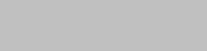 1994 Baccalaureate in Modern Languages Ibn hazm Secondary School. Casa Morocco 2001 B.A in English Literature and Linguistics Hassan ll University. Casa Morocco. LANGUAGES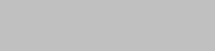 Arabic(Mother tongue) English French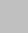 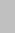 4TRAININGRAINING&DEVELOPMENTApril 2004: Training in telephone skills. SofitelApril 2004: Training in telephone skills. SofitelHealthHealth& Safety Training - Al Tayer Head Office,& Safety Training - Al Tayer Head Office,& Safety Training - Al Tayer Head Office,& Safety Training - Al Tayer Head Office,April 2004: Training in telephone skills. SofitelDubaiDubaiDubaiDubaiDubaiCity Centre, Dubai.Materials Control and Inventory Training course,Materials Control and Inventory Training course,Materials Control and Inventory Training course,Materials Control and Inventory Training course,Materials Control and Inventory Training course,Materials Control and Inventory Training course,April 2004: Training in fire fighting skills. MinistryAl Tayer Head Office, DubaiAl Tayer Head Office, DubaiAl Tayer Head Office, DubaiAl Tayer Head Office, DubaiAl Tayer Head Office, Dubaiof Defence, Dubai.Team Appraisal Training Course, Al Tayer HeadTeam Appraisal Training Course, Al Tayer HeadTeam Appraisal Training Course, Al Tayer HeadTeam Appraisal Training Course, Al Tayer HeadTeam Appraisal Training Course, Al Tayer HeadTeam Appraisal Training Course, Al Tayer Head10th  October-26th  December  2004:  CrossOffice, DubaiOffice, DubaiOffice, DubaiOffice, DubaiOffice, DubaiTraining as reservation agent in the Sales andCoffee machine monitoring and maintenance,Coffee machine monitoring and maintenance,Coffee machine monitoring and maintenance,Coffee machine monitoring and maintenance,Coffee machine monitoring and maintenance,Marketing Department. Sofitel Hotel. DubaiBon Café, Dubai.Bon Café, Dubai.Bon Café, Dubai.Bon Café, Dubai.Bon Café, Dubai.March  2004:  Food  and  Hygiene  certificate.2006:  coffee  excellence;  store  management;2006:  coffee  excellence;  store  management;2006:  coffee  excellence;  store  management;2006:  coffee  excellence;  store  management;2006:  coffee  excellence;  store  management;Chartered  Institute  of  Environmental  Health,upselling; food and hygiene; merchandizing MMI,upselling; food and hygiene; merchandizing MMI,upselling; food and hygiene; merchandizing MMI,upselling; food and hygiene; merchandizing MMI,upselling; food and hygiene; merchandizing MMI,Sofitel Hotel, DubaiDubai.Dubai.Dubai.Dubai.Dubai.February  2004:  First  Aid  Training  Course,2005:  training  as  agent  in  Media  Plaza,2005:  training  as  agent  in  Media  Plaza,2005:  training  as  agent  in  Media  Plaza,2005:  training  as  agent  in  Media  Plaza,2005:  training  as  agent  in  Media  Plaza,2005:  training  as  agent  in  Media  Plaza,Government of DubaiCasablanca.Casablanca.Casablanca.Casablanca.Casablanca.1st September 2001- 1st January 2002: Word,Windows and Excel training; Al Bir Association,Casablanca.